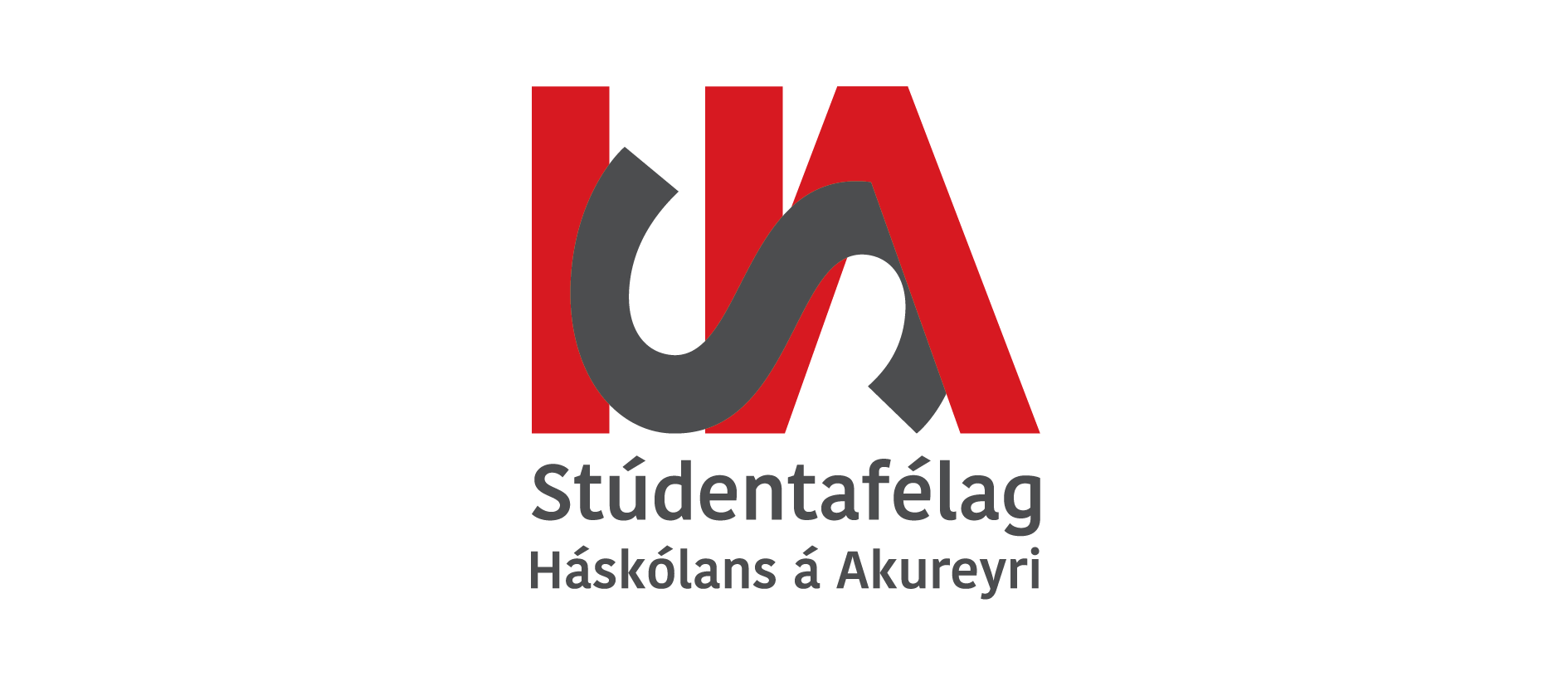 98. fundur Stúdentaráðs Mánudagur 6. mars 2022 kl. 17:00Fundaritari: Silja Rún FriðriksdóttirMættir: Sólveig Birna (formaður), Silja Rún (varaformaður), Hermann Biering (fjármálastjóri), Logi Páll, Eydís, Guðrún Ósk, Dagmar Ólína, Hörður, Aðalheiður, Kristján Bjarki, Hulda Dröfn, Berglind Vala, Lilja Margrét, Fanney, Erla SalomeFundur settur 17:00Dagskrá 98. fundar StúdentaráðsAðalfundir aðildafélagaÁrsskýrslaÁrsreikningurPistlar frá fastanefndumFjárhagur aðildafélagaAðalfudnur SHA og stjórnaskiptiSamþykktbreytingarÁrshátíðÖnnur mál Aðalfundir aðildafélagaFormenn aðildafélaga þurfa að skila þessu inn sem stendur hér að neðanÁrsskýrslaAðildafélög þurfa að skila inn sinni árskýrslu eftir sinn aðalfund og verður hún líka í okkar ÁrsskýrsluÁrsreikningurÞað er til form inn á TEMAS sem að aðildafélög geta stuðst við þegar þau gera sinn ársreikning, og útskýra þarf allt vel í dagbókinniPistlar frá fastanefndum og ráðum Formenn fastanefnda þurfa að skila inn pistli frá árinu, og einnig þurfa allir sem sitja í ráðum að skila inn pistli frá þeirra ráði. Fjárhagur aðildafélagaHermann minnist á þriðju greiðsluna. Hún var óvart greidd með annarri greiðslunni, en Hermann biðst afsökunar á þessum mistökum.Aðalfundur SHA og stjórnaskiptiHann verður þriðjudaginn 28. mars klukkan 14:00Þar verður ný Framkvæmdarstjórn kynntStjórnaskiptin verða föstudaginn 14. apríl SamþykktabreytingarVæri gott ef að Stúdentaráð gæti verið búin að fara yfir samþykktirnar líkaÁrshátíðNæsta laugardag verður hún Formaður viðburðanefndar fer yfir helstu málin Allir að vera klárir fyrir myndatökuna sem er í byrjun Önnur málÞað voru engin önnur mál á þessum fundiFundi slitið: 17:44